Túrakód: TK-S_f  /  Táv.: 23,7 km  /  Frissítve: 2022-12-16Túranév: Kerékpáros Terep-túra sprinttáv_fEllenőrzőpont leírás:Feldolgozták: Baráth László, Hernyik András, Valkai Árpád, 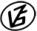 Tapasztalataidat, élményeidet őrömmel fogadjuk! 
(Fotó és videó anyagokat is várunk.)          Elnevezése          ElnevezéseKódjaLeírása1.Rajt-Cél (Dózsa-ház)001QRA Dózsa-ház D-i falának, K-i sarkán2.Téglagyári kőris-sor060QRAz út D-i oldalán, a kőris-sor egyik fájának ÉK-i oldalán3.Kórógy-ér (1)059QRA födút ívében, a tanyatelekkel átellenben, az út DK-i oldalán egy „A” villanypózna támoszlopának NY-i oldalán4.Bereklapos002QRAz út ÉÉNY-i felén, egy nyárfa DDK-i oldalán